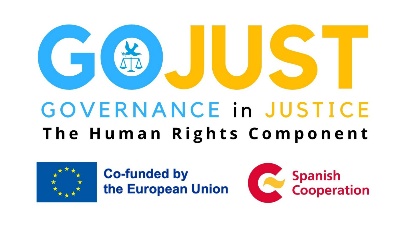 NOTICE OF CHECK AVAILABILITYDear Mr. / Ms. / Mx. Mendoza:Per Finance Management Office's (FMO) advice, we are pleased to inform you of your Check availability with the following details:Date of Check			:  	________________________Particulars			:	________________________Amount			:	________________________	Check No.			:	_________	Place				:	3rd Floor, FMO-Cash DivisionOffice / Person In-charge	:	CASH Division Personnel	Remarks: Kindly bring this notification with your valid ID upon claiming and attach a letter of authorization for the representative.Prepared by:							Noted by:						               PRINCESS S. MOLLENOOutcome  Focal, PMD					  Chief, PMD----------------------------------------------------------------------------------------------------------------------------I acknowledge receiving this notification: ___________________________________ /Date: ___________NAME OF TECHNICAL SPECIALISTOUTCOME NO.INTERMEDIATE OUTCOME NO. & TITLE(Budget Line Item)INTERMEDIATE OUTCOME NO. & TITLE(Budget Line Item)IMPLEMENTING OFFICE (IO)IMPLEMENTING OFFICE (IO)DirectorDirectorFocal Person / Division ChiefFocal Person / Division ChiefTITLE OF ACTIVITY / INITIATIVETITLE OF ACTIVITY / INITIATIVEDESIGNATION DESIGNATION Monthly Rate: NAME OF CONTRACTED PERSONNELNAME OF CONTRACTED PERSONNELMonthly Rate: NAME OF CONTRACTED PERSONNELNAME OF CONTRACTED PERSONNELNo. of months / Duration of COS: Starting DateNAME OF CONTRACTED PERSONNELNAME OF CONTRACTED PERSONNELNo. of months / Duration of COS: Ending Date